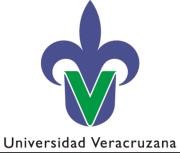 A V I S O EXPERIENCIAS  EDUCATIVAS VACANTES TEMPORALESCon  fundamento  en el artículo 70 del Estatuto de Personal Académico de la Universidad Veracruzana y el Dictamen de Programación Académica emitido por la Dirección General del Área Académica de Artes, la Coordinación del Centro de Iniciación musical infantil de Xalapa, convoca a su personal académico adscrito  e  interesado en participar para CUBRIR LA PLAZA VACANTE POR INCAPACIDAD DEL 17 DE AGOSTO AL 28 DE AGOSTO DE 2016 que a continuación se enlista de conformidad con las reglas que se detallan en el presente Aviso.A)   DATOS DE LA PLAZA REGIÓN: XalapaCAMPUS: XalapaÁREA: ArtesSISTEMA: EscolarizadoPROGRAMA EDUCATIVO: Iniciación Musical (CIMI- Xalapa)PERFIL ACADÉMICO PROFESIONAL:1.- Licenciado en Música opción Guitarra o área afín y con experiencia docente en el area teórica para imparter la material de solfeo y coros.PERFIL ACADÉMICO PROFESIONAL:1.- Licenciado en Música opción Guitarra o área afín.B)  REQUISITOS Y DOCUMENTACIÓN NECESARIA1. No tener horas pendientes de reubicar;2. No rebasar 50 horas de contratación con la UniversidadVeracruzana en cualquier modalidad;3.	Cumplir con el perfil académico-profesional señalado para la EE en la que solicite su participación;4.	Solicitud de participación dirigida al Director de la Entidad	Académica indicando la experiencia educativa a participar;5. Curriculum Vitae con documentos probatorios que incluyanconstancias que acrediten, experiencia laboral, experiencia docente, así como formación y actualización profesional o pedagógica, todas en los últimos 5 años;6. Título profesional de licenciatura;7. Cédula  profesional  de  licenciatura  expedida  por  laDirección General de Profesiones de la SEP;8. Título o documento que acredite el posgrado (en caso deque el posgrado sea parte del perfil requerido);9. Cédula profesional de posgrado expedida por la DirecciónGeneral de Profesiones de la SEP (en caso de que elposgrado sea parte del perfil requerido);10. Acta de nacimiento;11. Comprobante de domicilio (actualizado);12. Clave Única de Registro de Población (CURP); 13. Identificación:  Credencial  de  elector  o  documento migratorio;14. Para el caso del Área Básica, presentar documento queTodos los documentos señalados en los numerales del 5 al 15 serán presentados en la Dirección de la Entidad Académica en original para su cotejo, agregando copia en formato electrónico PDF de los mismos. En caso de que dicha información ya haya sido entregada satisfactoriamente en formato electrónico PDF durante el semestre agosto 2015-febrero 2016, no será necesaria volverla a entregarsalvo  que  el  académico deba adicionarla o actualizarla. Lo anterior deberá ser validado por el Director de la Entidad Académica.C).- CRITERIOS GENERALES:1.-  Los  integrantes  del  Consejo  Técnico  y  Autoridades Unipersonales que participan en dicho órgano colegiado, deberán observar lo establecido en los artículos 307 y 336 fracción VI, VII y XXV y XXVI del Estatuto General de la Universidad, que a la letra señalan:“Artículo 307. Los miembros del Consejo Técnico deberán excusarse de intervenir en cualquier forma en la atención, tramitación, resolución cuando sean parte del asunto a tratar o en los que tenga interés personal, familiar o de negocios, incluyendo aquéllos de los que pueda resultar algún beneficio para él, su cónyuge o parientes consanguíneos hasta el cuarto grado o por afinidad o para terceros con los que tenga relaciones profesionales, laborales o de negocios, o para socios o sociedades de las que la autoridad o funcionario o las personas antes referidas formen o hayan formado parte. Cuando se presente alguna de las hipótesis descritas en este artículo el integrante del Consejo Técnico deberá excusarse de participar en la discusión y resolución del caso, quedando constancia en el acta respectiva. El no excusarse será causa de responsabilidad.En el caso de las autoridades personales y funcionarios que formen parte del Consejo Técnico de una entidad académica deberán observar lo establecido en las fracciones XXV y XXVI del artículo 336 de este Estatuto.Artículo 336.   Además de las atribuciones establecidas en la Ley Orgánica, Estatutos y Reglamentos respectivos, las autoridades unipersonales, funcionarios y toda persona que desempeñe un empleo, cargo o comisión con atribuciones de mando o manejen o apliquen recursos económicos de la Universidad Veracruzana tendrán las obligaciones siguientes:…VI. Excusarse de intervenir en cualquier forma en la atención,tramitación o resolución de asuntos en los que tenga interés personal, familiar o de negocios, incluyendo aquéllos de los que pueda resultar algún beneficio para él, su cónyuge o parientes consanguíneos hasta el cuarto grado o por afinidad o para terceros con los que tenga relaciones profesionales, laborales o de negocios, o para socios o sociedades de las que la autoridad o funcionario o las personas antes referidas formen o hayan formado parte.VII. Informar por escrito al inmediato superior y en su caso al superior jerárquico, sobre la atención, trámite o resolución de los asuntos a que hace referencia la fracción anterior y que sean de suconocimiento; y observar sus instrucciones por escrito sobre su atención, tramitación y resolución, cuando la autoridad o funcionario no pueda abstenerse de intervenir en ellos;…XXV.- Abstenerse de participar en los procesos de examen de oposición, para ocupar una plaza de personal académico vacante o de nueva creación, en la entidad académica donde ocupen un cargo o función directiva, pudiendo hacerlo en una entidad académica distinta a la que dirige.XXVI.- Abstenerse de participar e influir, por motivo de su encargo, en los procesos de selección para ocupar una plaza de personal académico, vacante o de nueva creación, en los que tenga interés personal, familiar o de negocios, incluyendo aquéllos de los que pueda resultar algún beneficio para él, su cónyuge o parientes consanguíneos o por afinidad hasta el cuarto grado, o parientes civiles, o para terceros con los que tenga relaciones profesionales, laborales o de negocios, o para socios o sociedades de las que el trabajador universitario, o las personas antes referidas formen o hayan formado parte.2.- Para la designación correspondiente se considerarán como referentes de evaluación, la formación y actualización académica, los antecedentes de desempeño académico (experiencia docente, producción derivada de investigación o creación artística, participación  en  trabajo  recepcional,  gestión  académica, tutorías)  así  como la experiencia profesional en el perfil convocado.3.- La fecha de contratación del docente por asignatura interino designado, se realizará a partir del día de la publicación de los resultados, siempre y cuando se hayan entregado a la Dirección de Personal todos los documentos establecidos en el presente AVISO.D).- DESARROLLO DEL PROCESO:Publicado el AVISO en el portal web de la entidad (convocatoria de plazas) y en su tablero de avisos correspondiente, mismo que contiene la relación de EE o materias con el perfil correspondiente, los interesados en participar en la designación de dichas EE vacantes temporales, deberán entregar todos los documentos mencionados en los requisitos de participación el 16 de Agosto 2016 en horario de  20:00 a 21:00 horas en la entidad académica correspondiente.Entregados y validados los documentos de requisitos de participación por los interesados, se deberá convocar en tiempo y forma a sesión de Consejo Técnico, misma que se efectuará el día 16 de agosto. .Finalizada   la  sesión  de  Consejo  Técnico  se  levantará inmediatamente el Acta pormenorizada de los asuntos tratados y de los  acuerdos  adoptados  por  dicho  órgano  colegiado,  y  que contendrá de manera enunciativa mas no limitativa, los criterios empleados y la argumentación sobre la designación.Dicha Acta, deberá ser autentificada con la firma del Director de la entidad académica y de todos los integrantes del Consejo Técnico.El Acta del Consejo Técnico que contiene el o los acuerdos previos sobre la designación se enviará un día hábil posterior a la  fecha  de  celebración  de  la  sesión  a  la  Dirección  que corresponda con un oficio a través del cual se solicitará la determinación sobre la designación, incluyendo copia del AVISO, solicitudes de los participantes y los documentos que integran los requisitos de participación en formato electrónico PDF de todos los participantes.Es responsabilidad de la (Dirección General del Área Académica que  corresponda, la Dirección del Área de Formación Básica General, la Dirección de Centros de Idiomas y Autoacceso)1 previo análisis y revisión de los expedientes de designación, emitir el día hábil siguiente de recibida la información, la resolución(notificación) que proceda, remitiéndola a la entidad académica para su publicación en el portal WEB institucional y en el tablero de avisos de la entidad académica. Dicha resolución será inapelable.La falta de alguno de los requisitos y documentos para participar que se enlistan en el formato de AVISO DE EXPERIENCIAS EDUCATIVAS1 Llenar según corresponda.VACANTES TEMPORALES, invalidará la propuesta de asignación deConsejo Técnico.Cualquier  asunto  no  previsto  en  el  presente  AVISO  o  que constituya una necesidad de interpretación para su aplicación lo resolverá   la  Secretaría  Académica  o  la  Secretaría  de Administración y Finanzas, según los ámbitos de competencia de cada una de estas instancias.“Lis de Veracruz: Arte, Ciencia, Luz”Xalapa de Equez., Veracruz 15 de Agosto de 2016Mtra. Raquel López librerosCoordinadora del Centro de iniciación Musical Infantil - Xalapa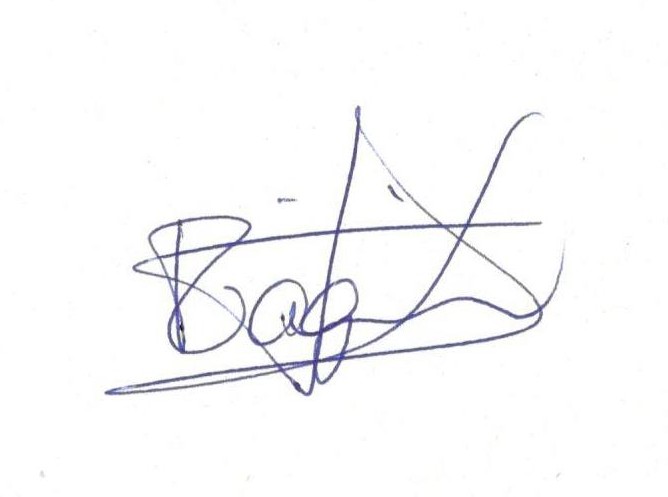 PLAZA HORASMATERIAGRUPO/SECC.SUBGRUPOHORARIOLMMJ128084SOLFEOIND-1117-1817-1817-1817-18128084SOLFEOIND-1218-2018-20128084SOLFEOIND-1315-1715-17128084COROSIND-115-1715-17acredite la habilitación paraimpartirlaexperienciaeducativa;15.Último talón de cheque, y16.Una fotografía tamaño infantil.